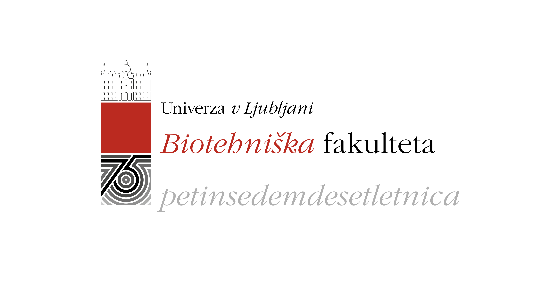 VPRAŠALNIKza študente Biotehniške fakultete po študentski izmenjavi v tujiniza študijsko leto 2022/2023Z namenom pridobitve informacij o vaših izkušnjah študija v tujini vas vljudno prosimo, če izpolnite vprašalnik in ga oddate na elektronski naslov international@bf.uni-lj.si. Vaše odgovore bomo objavili na spletno stran BF in bo uporabljena kot baza izkušenj, ki bo služila kot pomoč študentom pri iskanju informacij in odločanju za študij v tujini. Izpolnjeni vprašalniki bodo na spletni strani BF objavljeni anonimno oz. z vašim e-naslovom, a le v primeru, če se strinjate z objavo le-tega. 1. Splošne informacije o izmenjavi:2. Izmenjava je potekala z namenom:3. Katere študijske predmete bi priporočili študentom, ki se odločajo študirati na omenjeni instituciji (prosimo, če zraven predmetov navedete tudi, v katerem jeziku se izvajajo predavanja/izpiti, kako ste uskladili predmetnik)?Development Economics, Food Marketing and Consumer Behaviour, Nutrition Disorders, Sensory Analysis4. V čem se študij na omenjeni instituciji razlikuje od študija na Biotehniški fakulteti?Daljši izpiti, manj sprotnega dela, manj praktičnega znanja.5. Katere pozitivne izkušnje bi lahko prenesli oz. uvedli v pedagoški proces na Biotehniški fakulteti?  Vključevanje študentov iz tujine, možnost poslušanja predavanj v angleškem jeziku, vključevanje študentov v projekte.6. Katere obštudijske dejavnosti priporočate  (šport, potovanja, tečaji, srečanja,…)?Udeleževanje dogodkov, ki jih organizira ESN (Erasmus Student Netwoek Ghent), potovanje po Belgiji ( Antwerp, Bruselj, Bruges, Liege), Potovanje po Franciji (Pariz, Lille, Calais, Dunkirk), Potovanje po Nizozemski (Rotterdam, Amsterdam)7. Kaj priporočate glede (prosimo, da navedete tudi naslov spletne strani, če obstaja):namestitve: Iskanje namestitve na facebook straneh in okoliških mestih.prevoza: Izposoja kolesa ali javni transportprehrane: Kuhanje doma ali prehranjevanje v šolski restavraciji8. Povprečni mesečni stroški (vaša ocena): 9. Študija v tujini ne boste nikoli pozabili zaradi … Ljudi, ki sem jih spoznala, pridobljenih izkušenj, samostojnega življenja, pridobljene socialne veščine in znanje jezika10. Veseli bomo, če z nami delite kakšno anekdoto, zanimivo dogodivščino, …11. Dodati želim še …  12. Za nadaljnje informacije o študiju v tujini  sem na voljo na naslednjem e-naslovu (elektronskega naslova vam ni potrebno napisati, če tega ne želite): anja.bizjak98@gmail.comDovoljujem objavo svojega e-naslova na spletni strani BF. (Po objavi vprašalnika, lahko dovoljenje za objavo vašega e-naslova tudi kadarkoli umaknete. V tem primeru pošljite sporočilo v Mednarodno pisarno BF.)Veseli bomo, če z nami delite kakšno sliko z vaše izmenjave, objavili jo bomo na spletni strani BF. Na sliki ni nujno, da ste slikani vi sami, lahko je na njej le npr. zgradba univerze/fakultete, vaš najljubši kraj iz izmenjave ali podobno. Dovoljujem objavo slike na spletni strani BF.Najlepše se vam zahvaljujemo za vaše sodelovanje!Država in naziv univerze, kjer je potekala študentska izmenjava:Ghent University, BelgijaFakulteta, kjer ste opravljali izpiteFaculty of Bioscience EngineeringSemester in študijsko leto izmenjaveSemester, 2022/2023Približno število tujih študentov (vaša približna ocena kako velika skupina tujih študentov na izmenjavi)100Jezik predavanj in izpitovangleščinaLetnik in študijski program BF, na katerega ste vpisani v času izmenjave Letnik Msc Prehrana1. opravljanja dela študijskih obveznosti v obliki predavanj in opravljanja izpitov2. priprave zaključnega oz. raziskovalnega dela	Študijsko gradivo     0  €Namestitev	     500  €Mestni promet	     30  €Hrana     400  €Socialno življenje (npr. fitnes, izleti, itd.)	     300  €RaznoSkupaj     1300  €DANEDANE